人権尊重都市品川宣言３０周年記念令和５年度　第１回家庭教育講演会「レジリエンス（心の回復力）」発揮へのヒント－保護者編－レジリエンスとは、ストレスなど困難な状況の中でもうまく適応し、立ち直ることができる力のことを言います。レジリエンスは誰もが持っている力ですが、ときにうまく発揮できなくなってしまうこともあります。臨床心理学的なワークを用いて、日々の生活を振り返りながら、保護者自身の持つレジリエンスに気づき、さらに発揮していくためのヒントを学びませんか。（令和5年度第2回家庭教育講演会で、子どものレジリエンスについて講演予定です。）講師：お茶の水女子大学准教授　平野　真理　さん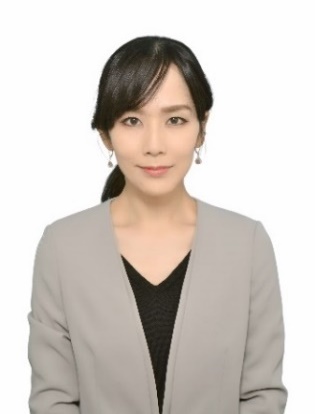 品川区公式YouTubeチャンネル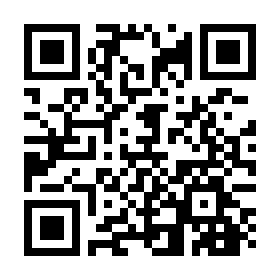 しながわネットＴＶhttps://www.youtube.com/watch?v=WGEwVFyekso配信期間：令和5年７月２１日（金）9：00～令和5年８月４日（金）17：00●配信期間を過ぎると映像は見られなくなりますので、期間内にご覧ください。●視聴は無料です（通信料は各自ご負担ください【Wi-Fi環境推奨】）。●申し込みや予約は不要です。●手話通訳があります。